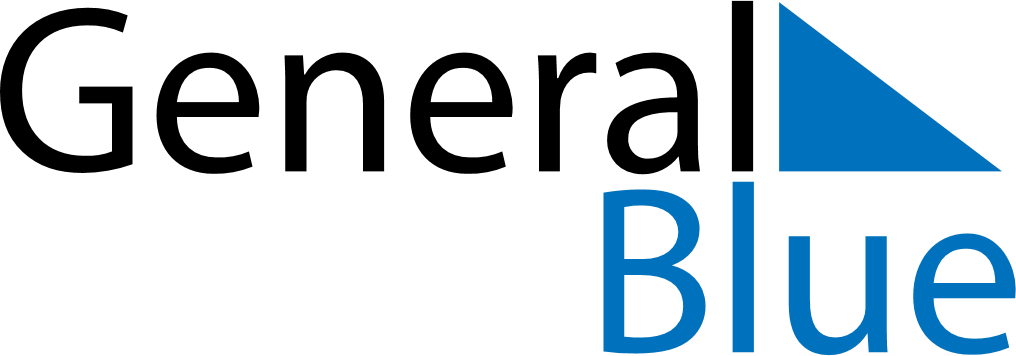 June 2024June 2024June 2024PortugalPortugalMondayTuesdayWednesdayThursdayFridaySaturdaySunday12345678910111213141516Portugal Day1718192021222324252627282930